NJTL OF BENNINGTON, VT, INC.        Permission slip for travel and participationCompleted form may be emailed to sandy@benningtonaces.org or given to tennis center staff members.Child's Name:   _______________________________________________________ Grade in fall:____________    School: _____________________________________________________Student ID:______________________Address: ___________________________________________________________________________________Parent/ Guardian name:    ____________________________phone:  _________________________________Parent/Guardian email (please print):__________________________________________________________ Please note: emails are used to share information about NJTL of Bennington; please do not include email if you do not wish to receive information         		 Emergency contact other than for Parent/ Guardian signing below:Contact Phone: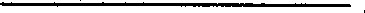 The cost for the summer programs is $275 per week for students not attending area public schools. Please make checks payable to NJTL of Bennington, VT.   Scholarships are available for families in need.  Summer program runs Monday through Friday; 9:00 to 3:00.     Please check the week(s) you’re interested in:    __ June 27-July 1   __ July 5-July 8   __ July 11-July 15   __ July 18-July 22   __July 25-July 29    __Aug 1-Aug 5List any known child allergies including food, environmental and medication:List any health problems or issues that might affect the child during travel and while playing tennis:____________________________________________________________________________________LIABILITY AND MEDICAL RELEASEIn consideration of your permitting,  _____________________________________ (Player) to travel for and participate in tennis activities arranged by NJTL of Bennington VT, Inc. (Sponsor), I hereby covenant and agree with Sponsor, its officers, agents, and employees, that I will not bring on behalf of myself or the Player any claim, suit or action arising out of or relating to the Player's participation in tennis and related activities away from Sponsor's premises at 200 Lovers Lane, Bennington, Vermont, including travel to and from such activities. Further, covenant not to allow any such claim, suit or action to be brought on behalf of the Player. This covenant not to sue includes, without limitation, all claims that the Player might have for personal injury and/or property damages. I understand that this agreement is in the nature of a release of liability, and is legally binding and enforceable.    I hereby acknowledge that the activities may be dangerous and involve risks including but not limited to exposure to infectious syndromes and diseases, serious illness, injury and/or death and/or property damage and he/she assumes full responsibility for any risk whatsoever, including but not limited to bodily injury, exposure, death or property damage arising out of or related to the event(s) whether caused by the negligence of releases or otherwise. I hereby give consent to administer first aid to the Player, and to provide emergency transport to the neatest medical facility.  I hereby represent to Sponsor that I have authority to execute this document as parent or guardian of the child.Date:Signature:______________________________________________Parent/Guardian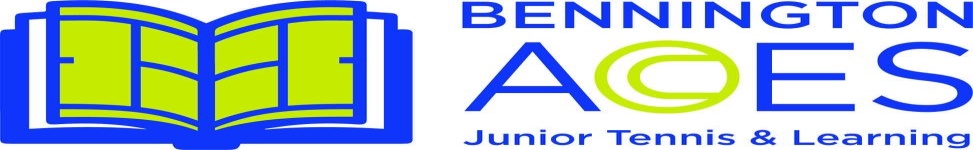 